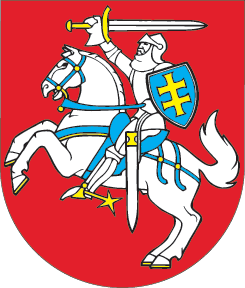 LIETUVOS RESPUBLIKOS SEIMASNUTARIMASDĖL LIETUVOS RESPUBLIKOS SEIMO 2016 M. LAPKRIČIO 22 D. NUTARIMO NR. XIII-35 „DĖL LIETUVOS RESPUBLIKOS SEIMO SAVIŽUDYBIŲ PREVENCIJOS  KOMISIJOS SUDARYMO“ PAKEITIMO2016 m. gruodžio 20 d. Nr. XIII-168VilniusLietuvos Respublikos Seimas n u t a r i a:1 straipsnis.Pakeisti 1 straipsnį ir jį išdėstyti taip: „1 straipsnis.Sudaryti Lietuvos Respublikos Seimo Savižudybių prevencijos komisiją iš 7 narių.“ 2 straipsnis.Pakeisti 2 straipsnį ir jį išdėstyti taip:„2 straipsnis.Patvirtinti šios sudėties Lietuvos Respublikos Seimo Savižudybių prevencijos  komisiją:1) Aušrinė Armonaitė;2) Michal Mackevič;3) Mykolas Majauskas;4) Monika Navickienė;5) Juozas Olekas;6) Zenonas Streikus;7) Dovilė Šakalienė.“Seimo Pirmininkas	Viktoras Pranckietis